Appendix BData Extraction FormData collection form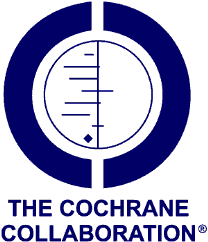 Intervention review General Information Study EligibilityDO NOT PROCEED IF STUDY EXCLUDED FROM REVIEWPopulation and settingMethodsParticipantsProvide overall data and, if available, comparative data for each intervention or comparison group.Intervention groupsCopy and paste table for each intervention and comparison group Intervention Group 1OutcomesCopy and paste table for each outcome.Outcome 1ResultsCopy and paste the appropriate table for each outcome, including additional tables for each time point and subgroup as required.Continuous outcomeApplicabilityOther informationReview title or IDARE COGNITIVE BEHAVIOURAL INTERVENTIONS EFFECTIVE IN IMPROVING OUTCOMES IN ADULTS WITH LONG-TERM CONDITIONS AND MEDICALLY UNEXPLAINED SYMPTOMS? A SYSTEMATIC REVIEWStudy ID (surname of first author and year first full report of study was published, e.g., Smith 2001) Report IDs of other reports of this study (e.g., duplicate publications, follow-up studies)Notes:        Date form completed (dd/mm/yyyy)Name/ID of person extracting dataReport title (title of paper/ abstract/ report that data are extracted from)Report ID(ID for this paper/ abstract/ report)Reference detailsReport author contact detailsPublication type(e.g., full report, abstract, letter)Study funding sources(including role of funders)Possible conflicts of interest(for study authors)Notes:      Notes:      Study CharacteristicsYesNoUnclearLocation in text(pg & ¶/fig/table)Type of studyType of studyParticipantsTypes of interventionTypes of outcome measures
INCLUDE  

INCLUDE  

EXCLUDE  

EXCLUDE  

EXCLUDE  

EXCLUDE  

EXCLUDE  
Reason for exclusionNotes:        Notes:        Notes:        Notes:        Notes:        Notes:        Notes:        DescriptionInclude comparative information for each group (i.e., intervention and controls) if availableDescriptionInclude comparative information for each group (i.e., intervention and controls) if availableLocation in text(pg & ¶/fig/table)Population description(from which study participants are drawn)Setting(including location and social context)Inclusion criteria 

Exclusion criteria

Method/s of recruitment of participantsInformed consent obtained Yes	No	UnclearNotes:        Notes:        Notes:        Notes:        Descriptions as stated in report/paperDescriptions as stated in report/paperLocation in text(pg & ¶/fig/table)Aim of studyDesign (e.g. parallel, crossover, cluster)Unit of allocation(by individuals, cluster/ groups or body parts)Start dateEnd dateTotal study durationEthical approval needed/ obtained for studyYes	No	UnclearNotes:        Notes:        Notes:        Notes:        Description as stated in report/paperLocation in text(pg & ¶/fig/table)Total no. randomised (or total pop. at start of study for NRCTs)Clusters(if applicable, no., type, no. people per cluster)Baseline imbalances

Withdrawals and exclusions(if not provided below by outcome)AgeSexRace/EthnicitySeverity of illnessCo-morbiditiesOther treatment received (additional to study intervention)Other relevant sociodemographicsSubgroups measuredSubgroups reportedNotes:        Notes:        Notes:        Description as stated in report/paperLocation in text(pg & ¶/fig/table)Group nameNo. randomised to group(specify whether no. people or clusters)Theoretical basis (include key references)Description (include sufficient detail for replication, e.g. content, dose, components)Duration of treatment periodTiming (e.g. frequency, duration of each episode)Delivery (e.g. mechanism, medium, intensity, fidelity)Providers(e.g. no., profession, training, ethnicity etc. if relevant)Co-interventions
Economic variables
(i.e. intervention cost, changes in other costs as result of intervention)Resource requirements to replicate intervention (e.g. staff numbers, cold chain, equipment)Notes:        Notes:        Notes:        Description as stated in report/paperDescription as stated in report/paperLocation in text(pg & ¶/fig/table)Outcome nameTime points measured
Time points reported
Outcome definition (with diagnostic criteria if relevant)Person measuring/reporting
Unit of measurement (if relevant)Scales: upper and lower limits (indicate whether high  or low score is good)Is outcome/tool validated?Yes	No	UnclearImputation of missing data
(e.g. assumptions made for ITT analysis)Assumed risk estimate(e.g. baseline or population risk noted  in Background)PowerNotes:        Notes:        Notes:        Notes:        Description as stated in report/paperDescription as stated in report/paperDescription as stated in report/paperDescription as stated in report/paperDescription as stated in report/paperDescription as stated in report/paperDescription as stated in report/paperLocation in text(pg & ¶/fig/table)Location in text(pg & ¶/fig/table)Comparison
Comparison
Outcome
Outcome
Subgroup
Subgroup
Timepoint
(specify whether from start or end of intervention)Timepoint
(specify whether from start or end of intervention)Post-intervention or change from baseline?Post-intervention or change from baseline?ResultsInterventionInterventionInterventionInterventionInterventionComparisonComparisonComparisonResultsMeanMeanSD (or other variance) No. participantsNo. participantsMeanSD (or other variance)No. participantsResultsNo. missing participants and reasonsNo. missing participants and reasonsNo. participants moved from other group and reasonsNo. participants moved from other group and reasonsAny other results reportedAny other results reportedUnit of analysis(individuals, cluster/ groups or body parts)Unit of analysis(individuals, cluster/ groups or body parts)Statistical methods used and appropriateness of these methods (e.g. adjustment for correlation)Statistical methods used and appropriateness of these methods (e.g. adjustment for correlation)Reanalysis required? (specify)Reanalysis required? (specify)Yes	No	UnclearYes	No	UnclearYes	No	UnclearReanalysis possible?Reanalysis possible?Yes	No	UnclearYes	No	UnclearYes	No	UnclearReanalysed results
Reanalysed results
Notes:        Notes:        Notes:        Notes:        Notes:        Notes:        Notes:        Notes:        Notes:        Notes:        Have important populations been excluded from the study? (consider disadvantaged populations, and possible differences in the intervention effect) Yes	No	UnclearIs the intervention likely to be aimed at disadvantaged groups? (e.g., lower socioeconomic groups)Yes	No	UnclearDoes the study directly address the review question?(any issues of partial or indirect applicability)Yes	No	UnclearNotes:        Notes:        Notes:        Description as stated in report/paperLocation in text(pg & ¶/fig/table)Key conclusions of study authorsReferences to other relevant studiesCorrespondence required for further study information (from whom, what and when)Notes:        Notes:        Notes:        